SAYI    :  50990011-              							                    TARİH :15/01/2020 KONU  :  TEKLİF VERMEYE DAVET                                                                                                 Tekliflerin verileceği son tarih :22/01/2020                                                                                                                                       Saat : 11:00'e kadar FİRMALARA       Ağız ve Diş Sağlığı Merkezi’mizin ihtiyacı olan aşağıda yazılı mal alımı 4734 sayılı kamu ihale kanununun 22-d maddesi gereğince piyasadan teklif alınması usulü ile satın alınacaktır. Belirtilen tarih ve saate kadar; teklif mektubunda adı geçen mal alımı işi için birim fiyatınızın KDV hariç kaç TL ye vereceğinizi rakam ve yazı ile belirterek proformanızı Ağız ve Diş Sağlığı Merkezi Satın alma (doğrudan temin) birimine göndermenizi veya fakslamanızı;       Rica ederim.                                                                                                                                     Dt.Seyfi  Barış EKŞİ                                                                                                                                                                                                 Baştabip                 Yukarıda cinsi ve miktarı yazılı malzemelerin TAMAMI KDV HARİÇ  (RAKAMLA)……..….………… TL (YAZI İLE) …………………….……………………………. TL. karşılığında vermeyi / yapmayı taahhüt ederim.GENEL ŞARTLAR:1-Teklifimizdeki sayı numaranın teklif zarfı üzerine mutlaka yazılması gereklidir. Satın alma servisi doğrudan temin birimine elden teslim edilecek veya (0376)  213 00 35     nolu  faks  no’suna  fakslanacak aslı posta ile idaremize gönderilebilir (Gönderilen mail(cankiriadsm.stnalma@saglik.gov.tr) ve  fakslardan sonra ( 0 376 ) 213  00 33   no’ lu  irtibat telefonundan tekliflerinizin ulaştığına dair mutlaka teyit alınız.)2-İstekliler tekliflerini(Tekliflerin verileceği son tarih  : 22/01/2020 - Saat : 11:00'a kadar ) KDV hariç rakam ve yazı ile bütün masrafları dahil olmak şartıyla vermelidirler.3-Son teklif verme saatinden sonra idareye teklif veren isteklilerin teklifleri değerlendirilmeye alınmayacaktır.4-Ödeme saymanlık ödeme durumuna göre en kısa sürede yapılacak.5-Şartlı teklifler ve Türk Lirası haricinde verilen fiyat teklifleri değerlendirilmeye alınmayacaktır.6-Nakliye, sigorta, resim-harç vb. giderler yükleniciye aittir. Kısmı teklifler de verilebilir.7-Numune üzerinden değerlendirme yapılacaktır.    …./01/2020 Sağlık Mem.C.ERBASAN    …./01/2020 İd.Mali Hiz.Müd.:T.DİNÇTEKNİK ŞARTNAME1.         TEKNİK ÖZELLİKLER: Ribon Pointman TP-9200 model ID kard makinesine uyumlu olmalıdır. 400  kart baskı  yapabilmelidir. En az 4 renkli olmalıdır.2.         TEKNİK ÖZELLİKLER:Sentetik Kağıt Su geçirmez, yağ geçirmez ve yırtılmaz olmalıdır.A4 formatında veya rulo olarak olabilir.CAT6 network kablo genişliğine uygun büyüklükte olmalıdır.3- SARI  ZARF  ( 30X40 EBAT ) 1-30X40 Ebatlarında olacak 2-1 Kalite hamur kağıttan olacak  3-Numune üzerinden değerlendirilecek .4-Yapışkan özelliği olmalıdır. 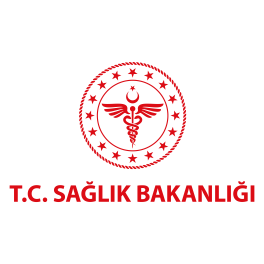 T.C. 
ÇANKIRI VALİLİĞİ
İL SAĞLIK MÜDÜRLÜĞÜ
Çankırı Ağız Ve Diş Sağlığı Merkezi (SATINALMA/DOĞRUDAN TEMİN)   S.NOMALZEME ADIMİK.MİK.BİRİMİB.FİY.TOPLAM1RENKLİ RİBON (POİNTMAN TP  9200 MODEL )11ADET2KESE (TORBA) ZARFLAR (30X40)100100ADET3ETİKETLER300300ADETKDV  HARİÇ TOPLAM  BEDELKDV  HARİÇ TOPLAM  BEDELTeslimat Süresi     :………………….. KDV Oranı           :…………………..  TARİH   FİRMA KAŞE      ADI SOYADI   İMZASIRACİNSİMİKTARI1ID Kard Baskı Makinesi Ribonu1 AdetSIRACİNSİMİKTARI1Kablo İşaretleme Etiketi Yapışkanlı300 Etiket